Fully Optimized Calendar Event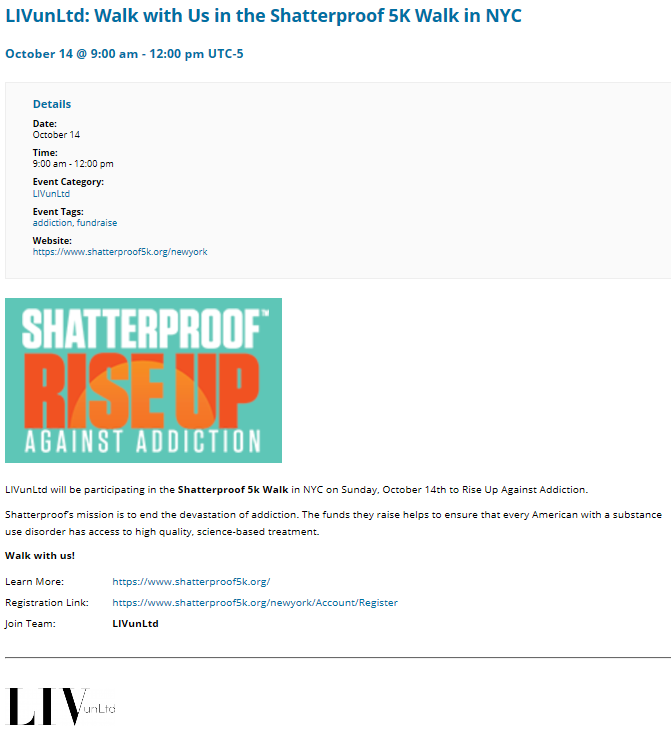 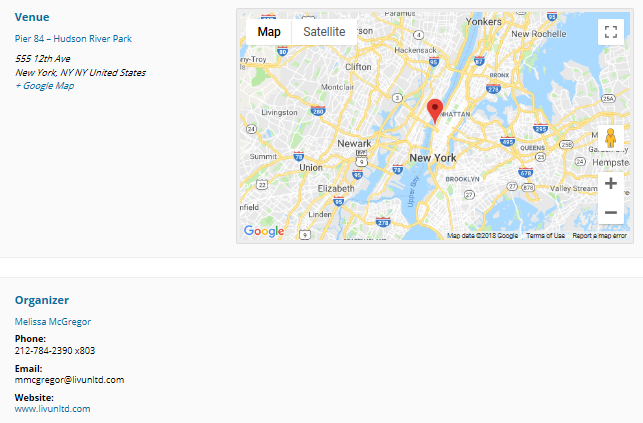 Calendar Event ComponentsEvent: http://purpose.firstservice.com/event/livunltd-shatterproof-5k-walk/1. Event Title: “Company Name: Call to Action”2. Event Details:Date & time of the eventThe name of the company that is organizing the event3. Event Tags: Include tags that are most relevant to the eventExamples of tags to use are: 4. Website: Include the link to the event websiteNote: If there is no event website, include the charity/organization’s website 5. Image: Include an image that is related to the event6. Event Description: Provide a brief description of the event, outlining the purpose (cause) and how people can get involvedNote: Use bold text to highlight important information and a list format to communicate ‘next steps’ more clearly 7. Company Logo: Include the company logo with a hyperlink to the company’s official website 8. Venue Details: Enter the event locationNote: If you are collecting donation items at your office, use your office location as the venue9. Google Maps: Include the Google maps image and Google maps link to the event location 10. Event Organizer:Event organizer must be a company employee – not a representative from the non-profit the event is supportingThe organizer is the person people would contact with questions regarding the eventInclude the event organizer’s name and contact information (phone number and/or email)Type of EventEvent Cause#participate #volunteer #donate #fundraise#nopoverty                  #qualityeducation                        #zerohunger                #genderequality #reduceinequality      #children#goodhealth                #veterans   #mentalhealth            #environment #cancer                        #water #addiction                   #animalwelfare